Page:  1 of 222222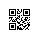 Customer:Customer:Customer:Customer:Customer:Customer:Customer:Customer:Customer:Customer:Customer:Customer:Ústav fyziky plazmatu AV ČR, v. v. i.
Za Slovankou 1782/3
182 00 PRAHA 8
CZECH REPUBLICÚstav fyziky plazmatu AV ČR, v. v. i.
Za Slovankou 1782/3
182 00 PRAHA 8
CZECH REPUBLICÚstav fyziky plazmatu AV ČR, v. v. i.
Za Slovankou 1782/3
182 00 PRAHA 8
CZECH REPUBLICÚstav fyziky plazmatu AV ČR, v. v. i.
Za Slovankou 1782/3
182 00 PRAHA 8
CZECH REPUBLICÚstav fyziky plazmatu AV ČR, v. v. i.
Za Slovankou 1782/3
182 00 PRAHA 8
CZECH REPUBLICÚstav fyziky plazmatu AV ČR, v. v. i.
Za Slovankou 1782/3
182 00 PRAHA 8
CZECH REPUBLICÚstav fyziky plazmatu AV ČR, v. v. i.
Za Slovankou 1782/3
182 00 PRAHA 8
CZECH REPUBLICÚstav fyziky plazmatu AV ČR, v. v. i.
Za Slovankou 1782/3
182 00 PRAHA 8
CZECH REPUBLICÚstav fyziky plazmatu AV ČR, v. v. i.
Za Slovankou 1782/3
182 00 PRAHA 8
CZECH REPUBLICÚstav fyziky plazmatu AV ČR, v. v. i.
Za Slovankou 1782/3
182 00 PRAHA 8
CZECH REPUBLICÚstav fyziky plazmatu AV ČR, v. v. i.
Za Slovankou 1782/3
182 00 PRAHA 8
CZECH REPUBLICÚstav fyziky plazmatu AV ČR, v. v. i.
Za Slovankou 1782/3
182 00 PRAHA 8
CZECH REPUBLICPID:PID:PID:PID:PID:PID:PID:Customer:Customer:Customer:Customer:Customer:Customer:Ústav fyziky plazmatu AV ČR, v. v. i.
Za Slovankou 1782/3
182 00 PRAHA 8
CZECH REPUBLICÚstav fyziky plazmatu AV ČR, v. v. i.
Za Slovankou 1782/3
182 00 PRAHA 8
CZECH REPUBLICÚstav fyziky plazmatu AV ČR, v. v. i.
Za Slovankou 1782/3
182 00 PRAHA 8
CZECH REPUBLICÚstav fyziky plazmatu AV ČR, v. v. i.
Za Slovankou 1782/3
182 00 PRAHA 8
CZECH REPUBLICÚstav fyziky plazmatu AV ČR, v. v. i.
Za Slovankou 1782/3
182 00 PRAHA 8
CZECH REPUBLICÚstav fyziky plazmatu AV ČR, v. v. i.
Za Slovankou 1782/3
182 00 PRAHA 8
CZECH REPUBLICÚstav fyziky plazmatu AV ČR, v. v. i.
Za Slovankou 1782/3
182 00 PRAHA 8
CZECH REPUBLICÚstav fyziky plazmatu AV ČR, v. v. i.
Za Slovankou 1782/3
182 00 PRAHA 8
CZECH REPUBLICÚstav fyziky plazmatu AV ČR, v. v. i.
Za Slovankou 1782/3
182 00 PRAHA 8
CZECH REPUBLICÚstav fyziky plazmatu AV ČR, v. v. i.
Za Slovankou 1782/3
182 00 PRAHA 8
CZECH REPUBLICÚstav fyziky plazmatu AV ČR, v. v. i.
Za Slovankou 1782/3
182 00 PRAHA 8
CZECH REPUBLICÚstav fyziky plazmatu AV ČR, v. v. i.
Za Slovankou 1782/3
182 00 PRAHA 8
CZECH REPUBLICPID:PID:PID:PID:PID:PID:PID:0019020375/27 Customer:Customer:Customer:Customer:Customer:Customer:Ústav fyziky plazmatu AV ČR, v. v. i.
Za Slovankou 1782/3
182 00 PRAHA 8
CZECH REPUBLICÚstav fyziky plazmatu AV ČR, v. v. i.
Za Slovankou 1782/3
182 00 PRAHA 8
CZECH REPUBLICÚstav fyziky plazmatu AV ČR, v. v. i.
Za Slovankou 1782/3
182 00 PRAHA 8
CZECH REPUBLICÚstav fyziky plazmatu AV ČR, v. v. i.
Za Slovankou 1782/3
182 00 PRAHA 8
CZECH REPUBLICÚstav fyziky plazmatu AV ČR, v. v. i.
Za Slovankou 1782/3
182 00 PRAHA 8
CZECH REPUBLICÚstav fyziky plazmatu AV ČR, v. v. i.
Za Slovankou 1782/3
182 00 PRAHA 8
CZECH REPUBLICÚstav fyziky plazmatu AV ČR, v. v. i.
Za Slovankou 1782/3
182 00 PRAHA 8
CZECH REPUBLICÚstav fyziky plazmatu AV ČR, v. v. i.
Za Slovankou 1782/3
182 00 PRAHA 8
CZECH REPUBLICÚstav fyziky plazmatu AV ČR, v. v. i.
Za Slovankou 1782/3
182 00 PRAHA 8
CZECH REPUBLICÚstav fyziky plazmatu AV ČR, v. v. i.
Za Slovankou 1782/3
182 00 PRAHA 8
CZECH REPUBLICÚstav fyziky plazmatu AV ČR, v. v. i.
Za Slovankou 1782/3
182 00 PRAHA 8
CZECH REPUBLICÚstav fyziky plazmatu AV ČR, v. v. i.
Za Slovankou 1782/3
182 00 PRAHA 8
CZECH REPUBLICPID:PID:PID:PID:PID:PID:PID:0019020375/27 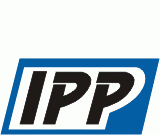 Ústav fyziky plazmatu AV ČR, v. v. i.
Za Slovankou 1782/3
182 00 PRAHA 8
CZECH REPUBLICÚstav fyziky plazmatu AV ČR, v. v. i.
Za Slovankou 1782/3
182 00 PRAHA 8
CZECH REPUBLICÚstav fyziky plazmatu AV ČR, v. v. i.
Za Slovankou 1782/3
182 00 PRAHA 8
CZECH REPUBLICÚstav fyziky plazmatu AV ČR, v. v. i.
Za Slovankou 1782/3
182 00 PRAHA 8
CZECH REPUBLICÚstav fyziky plazmatu AV ČR, v. v. i.
Za Slovankou 1782/3
182 00 PRAHA 8
CZECH REPUBLICÚstav fyziky plazmatu AV ČR, v. v. i.
Za Slovankou 1782/3
182 00 PRAHA 8
CZECH REPUBLICÚstav fyziky plazmatu AV ČR, v. v. i.
Za Slovankou 1782/3
182 00 PRAHA 8
CZECH REPUBLICÚstav fyziky plazmatu AV ČR, v. v. i.
Za Slovankou 1782/3
182 00 PRAHA 8
CZECH REPUBLICÚstav fyziky plazmatu AV ČR, v. v. i.
Za Slovankou 1782/3
182 00 PRAHA 8
CZECH REPUBLICÚstav fyziky plazmatu AV ČR, v. v. i.
Za Slovankou 1782/3
182 00 PRAHA 8
CZECH REPUBLICÚstav fyziky plazmatu AV ČR, v. v. i.
Za Slovankou 1782/3
182 00 PRAHA 8
CZECH REPUBLICÚstav fyziky plazmatu AV ČR, v. v. i.
Za Slovankou 1782/3
182 00 PRAHA 8
CZECH REPUBLICContract:Contract:Contract:Contract:Contract:Contract:Contract:0019020375/27 Ústav fyziky plazmatu AV ČR, v. v. i.
Za Slovankou 1782/3
182 00 PRAHA 8
CZECH REPUBLICÚstav fyziky plazmatu AV ČR, v. v. i.
Za Slovankou 1782/3
182 00 PRAHA 8
CZECH REPUBLICÚstav fyziky plazmatu AV ČR, v. v. i.
Za Slovankou 1782/3
182 00 PRAHA 8
CZECH REPUBLICÚstav fyziky plazmatu AV ČR, v. v. i.
Za Slovankou 1782/3
182 00 PRAHA 8
CZECH REPUBLICÚstav fyziky plazmatu AV ČR, v. v. i.
Za Slovankou 1782/3
182 00 PRAHA 8
CZECH REPUBLICÚstav fyziky plazmatu AV ČR, v. v. i.
Za Slovankou 1782/3
182 00 PRAHA 8
CZECH REPUBLICÚstav fyziky plazmatu AV ČR, v. v. i.
Za Slovankou 1782/3
182 00 PRAHA 8
CZECH REPUBLICÚstav fyziky plazmatu AV ČR, v. v. i.
Za Slovankou 1782/3
182 00 PRAHA 8
CZECH REPUBLICÚstav fyziky plazmatu AV ČR, v. v. i.
Za Slovankou 1782/3
182 00 PRAHA 8
CZECH REPUBLICÚstav fyziky plazmatu AV ČR, v. v. i.
Za Slovankou 1782/3
182 00 PRAHA 8
CZECH REPUBLICÚstav fyziky plazmatu AV ČR, v. v. i.
Za Slovankou 1782/3
182 00 PRAHA 8
CZECH REPUBLICÚstav fyziky plazmatu AV ČR, v. v. i.
Za Slovankou 1782/3
182 00 PRAHA 8
CZECH REPUBLIC0019020375/27 Ústav fyziky plazmatu AV ČR, v. v. i.
Za Slovankou 1782/3
182 00 PRAHA 8
CZECH REPUBLICÚstav fyziky plazmatu AV ČR, v. v. i.
Za Slovankou 1782/3
182 00 PRAHA 8
CZECH REPUBLICÚstav fyziky plazmatu AV ČR, v. v. i.
Za Slovankou 1782/3
182 00 PRAHA 8
CZECH REPUBLICÚstav fyziky plazmatu AV ČR, v. v. i.
Za Slovankou 1782/3
182 00 PRAHA 8
CZECH REPUBLICÚstav fyziky plazmatu AV ČR, v. v. i.
Za Slovankou 1782/3
182 00 PRAHA 8
CZECH REPUBLICÚstav fyziky plazmatu AV ČR, v. v. i.
Za Slovankou 1782/3
182 00 PRAHA 8
CZECH REPUBLICÚstav fyziky plazmatu AV ČR, v. v. i.
Za Slovankou 1782/3
182 00 PRAHA 8
CZECH REPUBLICÚstav fyziky plazmatu AV ČR, v. v. i.
Za Slovankou 1782/3
182 00 PRAHA 8
CZECH REPUBLICÚstav fyziky plazmatu AV ČR, v. v. i.
Za Slovankou 1782/3
182 00 PRAHA 8
CZECH REPUBLICÚstav fyziky plazmatu AV ČR, v. v. i.
Za Slovankou 1782/3
182 00 PRAHA 8
CZECH REPUBLICÚstav fyziky plazmatu AV ČR, v. v. i.
Za Slovankou 1782/3
182 00 PRAHA 8
CZECH REPUBLICÚstav fyziky plazmatu AV ČR, v. v. i.
Za Slovankou 1782/3
182 00 PRAHA 8
CZECH REPUBLICAcc. No.:Acc. No.:Acc. No.:Acc. No.:Acc. No.:Acc. No.:Acc. No.:0019020375/27 Ústav fyziky plazmatu AV ČR, v. v. i.
Za Slovankou 1782/3
182 00 PRAHA 8
CZECH REPUBLICÚstav fyziky plazmatu AV ČR, v. v. i.
Za Slovankou 1782/3
182 00 PRAHA 8
CZECH REPUBLICÚstav fyziky plazmatu AV ČR, v. v. i.
Za Slovankou 1782/3
182 00 PRAHA 8
CZECH REPUBLICÚstav fyziky plazmatu AV ČR, v. v. i.
Za Slovankou 1782/3
182 00 PRAHA 8
CZECH REPUBLICÚstav fyziky plazmatu AV ČR, v. v. i.
Za Slovankou 1782/3
182 00 PRAHA 8
CZECH REPUBLICÚstav fyziky plazmatu AV ČR, v. v. i.
Za Slovankou 1782/3
182 00 PRAHA 8
CZECH REPUBLICÚstav fyziky plazmatu AV ČR, v. v. i.
Za Slovankou 1782/3
182 00 PRAHA 8
CZECH REPUBLICÚstav fyziky plazmatu AV ČR, v. v. i.
Za Slovankou 1782/3
182 00 PRAHA 8
CZECH REPUBLICÚstav fyziky plazmatu AV ČR, v. v. i.
Za Slovankou 1782/3
182 00 PRAHA 8
CZECH REPUBLICÚstav fyziky plazmatu AV ČR, v. v. i.
Za Slovankou 1782/3
182 00 PRAHA 8
CZECH REPUBLICÚstav fyziky plazmatu AV ČR, v. v. i.
Za Slovankou 1782/3
182 00 PRAHA 8
CZECH REPUBLICÚstav fyziky plazmatu AV ČR, v. v. i.
Za Slovankou 1782/3
182 00 PRAHA 8
CZECH REPUBLICBank:Bank:Bank:Bank:Bank:Bank:Bank:0019020375/27 Ústav fyziky plazmatu AV ČR, v. v. i.
Za Slovankou 1782/3
182 00 PRAHA 8
CZECH REPUBLICÚstav fyziky plazmatu AV ČR, v. v. i.
Za Slovankou 1782/3
182 00 PRAHA 8
CZECH REPUBLICÚstav fyziky plazmatu AV ČR, v. v. i.
Za Slovankou 1782/3
182 00 PRAHA 8
CZECH REPUBLICÚstav fyziky plazmatu AV ČR, v. v. i.
Za Slovankou 1782/3
182 00 PRAHA 8
CZECH REPUBLICÚstav fyziky plazmatu AV ČR, v. v. i.
Za Slovankou 1782/3
182 00 PRAHA 8
CZECH REPUBLICÚstav fyziky plazmatu AV ČR, v. v. i.
Za Slovankou 1782/3
182 00 PRAHA 8
CZECH REPUBLICÚstav fyziky plazmatu AV ČR, v. v. i.
Za Slovankou 1782/3
182 00 PRAHA 8
CZECH REPUBLICÚstav fyziky plazmatu AV ČR, v. v. i.
Za Slovankou 1782/3
182 00 PRAHA 8
CZECH REPUBLICÚstav fyziky plazmatu AV ČR, v. v. i.
Za Slovankou 1782/3
182 00 PRAHA 8
CZECH REPUBLICÚstav fyziky plazmatu AV ČR, v. v. i.
Za Slovankou 1782/3
182 00 PRAHA 8
CZECH REPUBLICÚstav fyziky plazmatu AV ČR, v. v. i.
Za Slovankou 1782/3
182 00 PRAHA 8
CZECH REPUBLICÚstav fyziky plazmatu AV ČR, v. v. i.
Za Slovankou 1782/3
182 00 PRAHA 8
CZECH REPUBLIC0019020375/27 Supplier:Supplier:Supplier:Supplier:Supplier:Supplier:Supplier:Supplier:0019020375/27 VAT No.:VAT No.:VAT No.:ID No.:ID No.:VAT No.:VAT No.:0019020375/27 ID No.:ID No.:ID No.:0019020375/27 ID No.:ID No.:ID No.:0019020375/27 ID No.:ID No.:ID No.:0019020375/27 0019020375/27 Shipping address:Shipping address:Shipping address:Shipping address:Shipping address:Shipping address:Shipping address:Shipping address:Shipping address:Shipping address:Shipping address:Shipping address:Shipping address:Shipping address:Shipping address:Shipping address:Shipping address:Shipping address:Validity of order:Validity of order:Validity of order:Validity of order:Validity of order:Validity of order:Validity of order:Validity of order:Validity of order:31.12.201931.12.201931.12.201931.12.2019Date of delivery:Date of delivery:Date of delivery:Date of delivery:Date of delivery:Date of delivery:Date of delivery:18.10.201918.10.201918.10.201918.10.2019Method of payment:Method of payment:Method of payment:Method of payment:Method of payment:Method of payment:Method of payment:Wire TransferWire TransferWire TransferWire TransferMethod of payment:Method of payment:Method of payment:Method of payment:Method of payment:Method of payment:Method of payment:Wire TransferWire TransferWire TransferWire TransferMethod of payment:Method of payment:Method of payment:Method of payment:Method of payment:Method of payment:Method of payment:Wire TransferWire TransferWire TransferWire TransferDate of payment:Date of payment:Date of payment:Date of payment:Date of payment:Date of payment:Date of payment:Goods, marking:Goods, marking:Goods, marking:Goods, marking:Goods, marking:Goods, marking:Goods, marking:Goods, marking:Goods, marking:ItemItemItemItemItemItemItemItemItemItemItemItemItemItemItemItemItemItemItemItemItemItemItemItemItemItemItemItemItemItemItemItemQuantityQuantityQuantityUnitUnitUnitUnitUnitUnitUnit priceUnit priceUnit priceUnit priceUnit priceUnit priceUnit priceAmountAmountAmountAmountAmountAmountAmountAmountSMA Male to SMA Male Cable Using PE-P160LL Coax, Product ID: PE3M0180-200CMSMA Male to SMA Male Cable Using PE-P160LL Coax, Product ID: PE3M0180-200CMSMA Male to SMA Male Cable Using PE-P160LL Coax, Product ID: PE3M0180-200CMSMA Male to SMA Male Cable Using PE-P160LL Coax, Product ID: PE3M0180-200CMSMA Male to SMA Male Cable Using PE-P160LL Coax, Product ID: PE3M0180-200CMSMA Male to SMA Male Cable Using PE-P160LL Coax, Product ID: PE3M0180-200CMSMA Male to SMA Male Cable Using PE-P160LL Coax, Product ID: PE3M0180-200CMSMA Male to SMA Male Cable Using PE-P160LL Coax, Product ID: PE3M0180-200CMSMA Male to SMA Male Cable Using PE-P160LL Coax, Product ID: PE3M0180-200CMSMA Male to SMA Male Cable Using PE-P160LL Coax, Product ID: PE3M0180-200CMSMA Male to SMA Male Cable Using PE-P160LL Coax, Product ID: PE3M0180-200CMSMA Male to SMA Male Cable Using PE-P160LL Coax, Product ID: PE3M0180-200CMSMA Male to SMA Male Cable Using PE-P160LL Coax, Product ID: PE3M0180-200CMSMA Male to SMA Male Cable Using PE-P160LL Coax, Product ID: PE3M0180-200CMSMA Male to SMA Male Cable Using PE-P160LL Coax, Product ID: PE3M0180-200CMSMA Male to SMA Male Cable Using PE-P160LL Coax, Product ID: PE3M0180-200CMSMA Male to SMA Male Cable Using PE-P160LL Coax, Product ID: PE3M0180-200CMSMA Male to SMA Male Cable Using PE-P160LL Coax, Product ID: PE3M0180-200CMSMA Male to SMA Male Cable Using PE-P160LL Coax, Product ID: PE3M0180-200CMSMA Male to SMA Male Cable Using PE-P160LL Coax, Product ID: PE3M0180-200CMSMA Male to SMA Male Cable Using PE-P160LL Coax, Product ID: PE3M0180-200CMSMA Male to SMA Male Cable Using PE-P160LL Coax, Product ID: PE3M0180-200CMSMA Male to SMA Male Cable Using PE-P160LL Coax, Product ID: PE3M0180-200CMSMA Male to SMA Male Cable Using PE-P160LL Coax, Product ID: PE3M0180-200CMSMA Male to SMA Male Cable Using PE-P160LL Coax, Product ID: PE3M0180-200CMSMA Male to SMA Male Cable Using PE-P160LL Coax, Product ID: PE3M0180-200CMSMA Male to SMA Male Cable Using PE-P160LL Coax, Product ID: PE3M0180-200CMSMA Male to SMA Male Cable Using PE-P160LL Coax, Product ID: PE3M0180-200CMSMA Male to SMA Male Cable Using PE-P160LL Coax, Product ID: PE3M0180-200CMSMA Male to SMA Male Cable Using PE-P160LL Coax, Product ID: PE3M0180-200CMSMA Male to SMA Male Cable Using PE-P160LL Coax, Product ID: PE3M0180-200CMSMA Male to SMA Male Cable Using PE-P160LL Coax, Product ID: PE3M0180-200CMPE-TC195 Series Phase Stable Test Cable SMA Male to N Male
Product ID: PE3TC0105-24PE-TC195 Series Phase Stable Test Cable SMA Male to N Male
Product ID: PE3TC0105-24PE-TC195 Series Phase Stable Test Cable SMA Male to N Male
Product ID: PE3TC0105-24PE-TC195 Series Phase Stable Test Cable SMA Male to N Male
Product ID: PE3TC0105-24PE-TC195 Series Phase Stable Test Cable SMA Male to N Male
Product ID: PE3TC0105-24PE-TC195 Series Phase Stable Test Cable SMA Male to N Male
Product ID: PE3TC0105-24PE-TC195 Series Phase Stable Test Cable SMA Male to N Male
Product ID: PE3TC0105-24PE-TC195 Series Phase Stable Test Cable SMA Male to N Male
Product ID: PE3TC0105-24PE-TC195 Series Phase Stable Test Cable SMA Male to N Male
Product ID: PE3TC0105-24PE-TC195 Series Phase Stable Test Cable SMA Male to N Male
Product ID: PE3TC0105-24PE-TC195 Series Phase Stable Test Cable SMA Male to N Male
Product ID: PE3TC0105-24PE-TC195 Series Phase Stable Test Cable SMA Male to N Male
Product ID: PE3TC0105-24PE-TC195 Series Phase Stable Test Cable SMA Male to N Male
Product ID: PE3TC0105-24PE-TC195 Series Phase Stable Test Cable SMA Male to N Male
Product ID: PE3TC0105-24PE-TC195 Series Phase Stable Test Cable SMA Male to N Male
Product ID: PE3TC0105-24PE-TC195 Series Phase Stable Test Cable SMA Male to N Male
Product ID: PE3TC0105-24PE-TC195 Series Phase Stable Test Cable SMA Male to N Male
Product ID: PE3TC0105-24PE-TC195 Series Phase Stable Test Cable SMA Male to N Male
Product ID: PE3TC0105-24PE-TC195 Series Phase Stable Test Cable SMA Male to N Male
Product ID: PE3TC0105-24PE-TC195 Series Phase Stable Test Cable SMA Male to N Male
Product ID: PE3TC0105-24PE-TC195 Series Phase Stable Test Cable SMA Male to N Male
Product ID: PE3TC0105-24PE-TC195 Series Phase Stable Test Cable SMA Male to N Male
Product ID: PE3TC0105-24PE-TC195 Series Phase Stable Test Cable SMA Male to N Male
Product ID: PE3TC0105-24PE-TC195 Series Phase Stable Test Cable SMA Male to N Male
Product ID: PE3TC0105-24PE-TC195 Series Phase Stable Test Cable SMA Male to N Male
Product ID: PE3TC0105-24PE-TC195 Series Phase Stable Test Cable SMA Male to N Male
Product ID: PE3TC0105-24PE-TC195 Series Phase Stable Test Cable SMA Male to N Male
Product ID: PE3TC0105-24PE-TC195 Series Phase Stable Test Cable SMA Male to N Male
Product ID: PE3TC0105-24PE-TC195 Series Phase Stable Test Cable SMA Male to N Male
Product ID: PE3TC0105-24PE-TC195 Series Phase Stable Test Cable SMA Male to N Male
Product ID: PE3TC0105-24PE-TC195 Series Phase Stable Test Cable SMA Male to N Male
Product ID: PE3TC0105-24PE-TC195 Series Phase Stable Test Cable SMA Male to N Male
Product ID: PE3TC0105-24BNC Male to BNC Female Right Angle Adapter
Product ID: PE9085BNC Male to BNC Female Right Angle Adapter
Product ID: PE9085BNC Male to BNC Female Right Angle Adapter
Product ID: PE9085BNC Male to BNC Female Right Angle Adapter
Product ID: PE9085BNC Male to BNC Female Right Angle Adapter
Product ID: PE9085BNC Male to BNC Female Right Angle Adapter
Product ID: PE9085BNC Male to BNC Female Right Angle Adapter
Product ID: PE9085BNC Male to BNC Female Right Angle Adapter
Product ID: PE9085BNC Male to BNC Female Right Angle Adapter
Product ID: PE9085BNC Male to BNC Female Right Angle Adapter
Product ID: PE9085BNC Male to BNC Female Right Angle Adapter
Product ID: PE9085BNC Male to BNC Female Right Angle Adapter
Product ID: PE9085BNC Male to BNC Female Right Angle Adapter
Product ID: PE9085BNC Male to BNC Female Right Angle Adapter
Product ID: PE9085BNC Male to BNC Female Right Angle Adapter
Product ID: PE9085BNC Male to BNC Female Right Angle Adapter
Product ID: PE9085BNC Male to BNC Female Right Angle Adapter
Product ID: PE9085BNC Male to BNC Female Right Angle Adapter
Product ID: PE9085BNC Male to BNC Female Right Angle Adapter
Product ID: PE9085BNC Male to BNC Female Right Angle Adapter
Product ID: PE9085BNC Male to BNC Female Right Angle Adapter
Product ID: PE9085BNC Male to BNC Female Right Angle Adapter
Product ID: PE9085BNC Male to BNC Female Right Angle Adapter
Product ID: PE9085BNC Male to BNC Female Right Angle Adapter
Product ID: PE9085BNC Male to BNC Female Right Angle Adapter
Product ID: PE9085BNC Male to BNC Female Right Angle Adapter
Product ID: PE9085BNC Male to BNC Female Right Angle Adapter
Product ID: PE9085BNC Male to BNC Female Right Angle Adapter
Product ID: PE9085BNC Male to BNC Female Right Angle Adapter
Product ID: PE9085BNC Male to BNC Female Right Angle Adapter
Product ID: PE9085BNC Male to BNC Female Right Angle Adapter
Product ID: PE9085BNC Male to BNC Female Right Angle Adapter
Product ID: PE9085Hermetically Sealed N Female to N Female Bulkhead Mount Adapter
Product ID: PE9128Hermetically Sealed N Female to N Female Bulkhead Mount Adapter
Product ID: PE9128Hermetically Sealed N Female to N Female Bulkhead Mount Adapter
Product ID: PE9128Hermetically Sealed N Female to N Female Bulkhead Mount Adapter
Product ID: PE9128Hermetically Sealed N Female to N Female Bulkhead Mount Adapter
Product ID: PE9128Hermetically Sealed N Female to N Female Bulkhead Mount Adapter
Product ID: PE9128Hermetically Sealed N Female to N Female Bulkhead Mount Adapter
Product ID: PE9128Hermetically Sealed N Female to N Female Bulkhead Mount Adapter
Product ID: PE9128Hermetically Sealed N Female to N Female Bulkhead Mount Adapter
Product ID: PE9128Hermetically Sealed N Female to N Female Bulkhead Mount Adapter
Product ID: PE9128Hermetically Sealed N Female to N Female Bulkhead Mount Adapter
Product ID: PE9128Hermetically Sealed N Female to N Female Bulkhead Mount Adapter
Product ID: PE9128Hermetically Sealed N Female to N Female Bulkhead Mount Adapter
Product ID: PE9128Hermetically Sealed N Female to N Female Bulkhead Mount Adapter
Product ID: PE9128Hermetically Sealed N Female to N Female Bulkhead Mount Adapter
Product ID: PE9128Hermetically Sealed N Female to N Female Bulkhead Mount Adapter
Product ID: PE9128Hermetically Sealed N Female to N Female Bulkhead Mount Adapter
Product ID: PE9128Hermetically Sealed N Female to N Female Bulkhead Mount Adapter
Product ID: PE9128Hermetically Sealed N Female to N Female Bulkhead Mount Adapter
Product ID: PE9128Hermetically Sealed N Female to N Female Bulkhead Mount Adapter
Product ID: PE9128Hermetically Sealed N Female to N Female Bulkhead Mount Adapter
Product ID: PE9128Hermetically Sealed N Female to N Female Bulkhead Mount Adapter
Product ID: PE9128Hermetically Sealed N Female to N Female Bulkhead Mount Adapter
Product ID: PE9128Hermetically Sealed N Female to N Female Bulkhead Mount Adapter
Product ID: PE9128Hermetically Sealed N Female to N Female Bulkhead Mount Adapter
Product ID: PE9128Hermetically Sealed N Female to N Female Bulkhead Mount Adapter
Product ID: PE9128Hermetically Sealed N Female to N Female Bulkhead Mount Adapter
Product ID: PE9128Hermetically Sealed N Female to N Female Bulkhead Mount Adapter
Product ID: PE9128Hermetically Sealed N Female to N Female Bulkhead Mount Adapter
Product ID: PE9128Hermetically Sealed N Female to N Female Bulkhead Mount Adapter
Product ID: PE9128Hermetically Sealed N Female to N Female Bulkhead Mount Adapter
Product ID: PE9128Hermetically Sealed N Female to N Female Bulkhead Mount Adapter
Product ID: PE9128Hermetically Sealed SMA Female to SMA Female Bulkhead Product ID: PE9184Hermetically Sealed SMA Female to SMA Female Bulkhead Product ID: PE9184Hermetically Sealed SMA Female to SMA Female Bulkhead Product ID: PE9184Hermetically Sealed SMA Female to SMA Female Bulkhead Product ID: PE9184Hermetically Sealed SMA Female to SMA Female Bulkhead Product ID: PE9184Hermetically Sealed SMA Female to SMA Female Bulkhead Product ID: PE9184Hermetically Sealed SMA Female to SMA Female Bulkhead Product ID: PE9184Hermetically Sealed SMA Female to SMA Female Bulkhead Product ID: PE9184Hermetically Sealed SMA Female to SMA Female Bulkhead Product ID: PE9184Hermetically Sealed SMA Female to SMA Female Bulkhead Product ID: PE9184Hermetically Sealed SMA Female to SMA Female Bulkhead Product ID: PE9184Hermetically Sealed SMA Female to SMA Female Bulkhead Product ID: PE9184Hermetically Sealed SMA Female to SMA Female Bulkhead Product ID: PE9184Hermetically Sealed SMA Female to SMA Female Bulkhead Product ID: PE9184Hermetically Sealed SMA Female to SMA Female Bulkhead Product ID: PE9184Hermetically Sealed SMA Female to SMA Female Bulkhead Product ID: PE9184Hermetically Sealed SMA Female to SMA Female Bulkhead Product ID: PE9184Hermetically Sealed SMA Female to SMA Female Bulkhead Product ID: PE9184Hermetically Sealed SMA Female to SMA Female Bulkhead Product ID: PE9184Hermetically Sealed SMA Female to SMA Female Bulkhead Product ID: PE9184Hermetically Sealed SMA Female to SMA Female Bulkhead Product ID: PE9184Hermetically Sealed SMA Female to SMA Female Bulkhead Product ID: PE9184Hermetically Sealed SMA Female to SMA Female Bulkhead Product ID: PE9184Hermetically Sealed SMA Female to SMA Female Bulkhead Product ID: PE9184Hermetically Sealed SMA Female to SMA Female Bulkhead Product ID: PE9184Hermetically Sealed SMA Female to SMA Female Bulkhead Product ID: PE9184Hermetically Sealed SMA Female to SMA Female Bulkhead Product ID: PE9184Hermetically Sealed SMA Female to SMA Female Bulkhead Product ID: PE9184Hermetically Sealed SMA Female to SMA Female Bulkhead Product ID: PE9184Hermetically Sealed SMA Female to SMA Female Bulkhead Product ID: PE9184Hermetically Sealed SMA Female to SMA Female Bulkhead Product ID: PE9184Hermetically Sealed SMA Female to SMA Female Bulkhead Product ID: PE9184N Male to N Female Right Angle Adapter
Product ID: PE9086N Male to N Female Right Angle Adapter
Product ID: PE9086N Male to N Female Right Angle Adapter
Product ID: PE9086N Male to N Female Right Angle Adapter
Product ID: PE9086N Male to N Female Right Angle Adapter
Product ID: PE9086N Male to N Female Right Angle Adapter
Product ID: PE9086N Male to N Female Right Angle Adapter
Product ID: PE9086N Male to N Female Right Angle Adapter
Product ID: PE9086N Male to N Female Right Angle Adapter
Product ID: PE9086N Male to N Female Right Angle Adapter
Product ID: PE9086N Male to N Female Right Angle Adapter
Product ID: PE9086N Male to N Female Right Angle Adapter
Product ID: PE9086N Male to N Female Right Angle Adapter
Product ID: PE9086N Male to N Female Right Angle Adapter
Product ID: PE9086N Male to N Female Right Angle Adapter
Product ID: PE9086N Male to N Female Right Angle Adapter
Product ID: PE9086N Male to N Female Right Angle Adapter
Product ID: PE9086N Male to N Female Right Angle Adapter
Product ID: PE9086N Male to N Female Right Angle Adapter
Product ID: PE9086N Male to N Female Right Angle Adapter
Product ID: PE9086N Male to N Female Right Angle Adapter
Product ID: PE9086N Male to N Female Right Angle Adapter
Product ID: PE9086N Male to N Female Right Angle Adapter
Product ID: PE9086N Male to N Female Right Angle Adapter
Product ID: PE9086N Male to N Female Right Angle Adapter
Product ID: PE9086N Male to N Female Right Angle Adapter
Product ID: PE9086N Male to N Female Right Angle Adapter
Product ID: PE9086N Male to N Female Right Angle Adapter
Product ID: PE9086N Male to N Female Right Angle Adapter
Product ID: PE9086N Male to N Female Right Angle Adapter
Product ID: PE9086N Male to N Female Right Angle Adapter
Product ID: PE9086N Male to N Female Right Angle Adapter
Product ID: PE9086SMA Male to SMA Female Radius Right Angle Adapter, Gold Plated
Product ID: PE91155SMA Male to SMA Female Radius Right Angle Adapter, Gold Plated
Product ID: PE91155SMA Male to SMA Female Radius Right Angle Adapter, Gold Plated
Product ID: PE91155SMA Male to SMA Female Radius Right Angle Adapter, Gold Plated
Product ID: PE91155SMA Male to SMA Female Radius Right Angle Adapter, Gold Plated
Product ID: PE91155SMA Male to SMA Female Radius Right Angle Adapter, Gold Plated
Product ID: PE91155SMA Male to SMA Female Radius Right Angle Adapter, Gold Plated
Product ID: PE91155SMA Male to SMA Female Radius Right Angle Adapter, Gold Plated
Product ID: PE91155SMA Male to SMA Female Radius Right Angle Adapter, Gold Plated
Product ID: PE91155SMA Male to SMA Female Radius Right Angle Adapter, Gold Plated
Product ID: PE91155SMA Male to SMA Female Radius Right Angle Adapter, Gold Plated
Product ID: PE91155SMA Male to SMA Female Radius Right Angle Adapter, Gold Plated
Product ID: PE91155SMA Male to SMA Female Radius Right Angle Adapter, Gold Plated
Product ID: PE91155SMA Male to SMA Female Radius Right Angle Adapter, Gold Plated
Product ID: PE91155SMA Male to SMA Female Radius Right Angle Adapter, Gold Plated
Product ID: PE91155SMA Male to SMA Female Radius Right Angle Adapter, Gold Plated
Product ID: PE91155SMA Male to SMA Female Radius Right Angle Adapter, Gold Plated
Product ID: PE91155SMA Male to SMA Female Radius Right Angle Adapter, Gold Plated
Product ID: PE91155SMA Male to SMA Female Radius Right Angle Adapter, Gold Plated
Product ID: PE91155SMA Male to SMA Female Radius Right Angle Adapter, Gold Plated
Product ID: PE91155SMA Male to SMA Female Radius Right Angle Adapter, Gold Plated
Product ID: PE91155SMA Male to SMA Female Radius Right Angle Adapter, Gold Plated
Product ID: PE91155SMA Male to SMA Female Radius Right Angle Adapter, Gold Plated
Product ID: PE91155SMA Male to SMA Female Radius Right Angle Adapter, Gold Plated
Product ID: PE91155SMA Male to SMA Female Radius Right Angle Adapter, Gold Plated
Product ID: PE91155SMA Male to SMA Female Radius Right Angle Adapter, Gold Plated
Product ID: PE91155SMA Male to SMA Female Radius Right Angle Adapter, Gold Plated
Product ID: PE91155SMA Male to SMA Female Radius Right Angle Adapter, Gold Plated
Product ID: PE91155SMA Male to SMA Female Radius Right Angle Adapter, Gold Plated
Product ID: PE91155SMA Male to SMA Female Radius Right Angle Adapter, Gold Plated
Product ID: PE91155SMA Male to SMA Female Radius Right Angle Adapter, Gold Plated
Product ID: PE91155SMA Male to SMA Female Radius Right Angle Adapter, Gold Plated
Product ID: PE91155Hermetically Sealed BNC Female to BNC Female Adapter
Product ID: PE9093Hermetically Sealed BNC Female to BNC Female Adapter
Product ID: PE9093Hermetically Sealed BNC Female to BNC Female Adapter
Product ID: PE9093Hermetically Sealed BNC Female to BNC Female Adapter
Product ID: PE9093Hermetically Sealed BNC Female to BNC Female Adapter
Product ID: PE9093Hermetically Sealed BNC Female to BNC Female Adapter
Product ID: PE9093Hermetically Sealed BNC Female to BNC Female Adapter
Product ID: PE9093Hermetically Sealed BNC Female to BNC Female Adapter
Product ID: PE9093Hermetically Sealed BNC Female to BNC Female Adapter
Product ID: PE9093Hermetically Sealed BNC Female to BNC Female Adapter
Product ID: PE9093Hermetically Sealed BNC Female to BNC Female Adapter
Product ID: PE9093Hermetically Sealed BNC Female to BNC Female Adapter
Product ID: PE9093Hermetically Sealed BNC Female to BNC Female Adapter
Product ID: PE9093Hermetically Sealed BNC Female to BNC Female Adapter
Product ID: PE9093Hermetically Sealed BNC Female to BNC Female Adapter
Product ID: PE9093Hermetically Sealed BNC Female to BNC Female Adapter
Product ID: PE9093Hermetically Sealed BNC Female to BNC Female Adapter
Product ID: PE9093Hermetically Sealed BNC Female to BNC Female Adapter
Product ID: PE9093Hermetically Sealed BNC Female to BNC Female Adapter
Product ID: PE9093Hermetically Sealed BNC Female to BNC Female Adapter
Product ID: PE9093Hermetically Sealed BNC Female to BNC Female Adapter
Product ID: PE9093Hermetically Sealed BNC Female to BNC Female Adapter
Product ID: PE9093Hermetically Sealed BNC Female to BNC Female Adapter
Product ID: PE9093Hermetically Sealed BNC Female to BNC Female Adapter
Product ID: PE9093Hermetically Sealed BNC Female to BNC Female Adapter
Product ID: PE9093Hermetically Sealed BNC Female to BNC Female Adapter
Product ID: PE9093Hermetically Sealed BNC Female to BNC Female Adapter
Product ID: PE9093Hermetically Sealed BNC Female to BNC Female Adapter
Product ID: PE9093Hermetically Sealed BNC Female to BNC Female Adapter
Product ID: PE9093Hermetically Sealed BNC Female to BNC Female Adapter
Product ID: PE9093Hermetically Sealed BNC Female to BNC Female Adapter
Product ID: PE9093Hermetically Sealed BNC Female to BNC Female Adapter
Product ID: PE9093Shipping and handlingShipping and handlingShipping and handlingShipping and handlingShipping and handlingShipping and handlingShipping and handlingShipping and handlingShipping and handlingShipping and handlingShipping and handlingShipping and handlingShipping and handlingShipping and handlingShipping and handlingShipping and handlingShipping and handlingShipping and handlingShipping and handlingShipping and handlingShipping and handlingShipping and handlingShipping and handlingShipping and handlingShipping and handlingShipping and handlingShipping and handlingShipping and handlingShipping and handlingShipping and handlingShipping and handlingShipping and handlingWire FeeWire FeeWire FeeWire FeeWire FeeWire FeeWire FeeWire FeeWire FeeWire FeeWire FeeWire FeeWire FeeWire FeeWire FeeWire FeeWire FeeWire FeeWire FeeWire FeeWire FeeWire FeeWire FeeWire FeeWire FeeWire FeeWire FeeWire FeeWire FeeWire FeeWire FeeWire FeePage:  2 of 222222Estimated total price:Estimated total price:Estimated total price:Estimated total price:Estimated total price:Estimated total price:Estimated total price:Estimated total price:Estimated total price:Estimated total price:Estimated total price:Estimated total price:Estimated total price:Estimated total price:Estimated total price:Estimated total price:Estimated total price:Estimated total price:Estimated total price:Estimated total price:Estimated total price:Estimated total price:Estimated total price:Estimated total price:Estimated total price:Estimated total price:Estimated total price:Estimated total price:Estimated total price:Estimated total price:Estimated total price:Estimated total price:Estimated total price:Estimated total price:Estimated total price:Estimated total price:Estimated total price:Estimated total price:Estimated total price:Estimated total price:Estimated total price:Estimated total price:Estimated total price:Estimated total price:Estimated total price:Estimated total price:Estimated total price:Estimated total price:Estimated total price:Estimated total price:Estimated total price:Estimated total price:Estimated total price:Estimated total price:Estimated total price:Estimated total price:Estimated total price:Date of issue:Date of issue:Date of issue:Date of issue:Date of issue:Date of issue:Date of issue:Date of issue:09.10.201909.10.201909.10.201909.10.201909.10.2019Issued:                                                                      ...................
                                                                         Stamp, signatureIssued:                                                                      ...................
                                                                         Stamp, signatureIssued:                                                                      ...................
                                                                         Stamp, signatureIssued:                                                                      ...................
                                                                         Stamp, signatureIssued:                                                                      ...................
                                                                         Stamp, signatureIssued:                                                                      ...................
                                                                         Stamp, signatureIssued:                                                                      ...................
                                                                         Stamp, signatureIssued:                                                                      ...................
                                                                         Stamp, signatureIssued:                                                                      ...................
                                                                         Stamp, signatureIssued:                                                                      ...................
                                                                         Stamp, signatureIssued:                                                                      ...................
                                                                         Stamp, signatureIssued:                                                                      ...................
                                                                         Stamp, signatureIssued:                                                                      ...................
                                                                         Stamp, signatureIssued:                                                                      ...................
                                                                         Stamp, signatureIssued:                                                                      ...................
                                                                         Stamp, signatureIssued:                                                                      ...................
                                                                         Stamp, signatureIssued:                                                                      ...................
                                                                         Stamp, signatureIssued:                                                                      ...................
                                                                         Stamp, signatureIssued:                                                                      ...................
                                                                         Stamp, signatureIssued:                                                                      ...................
                                                                         Stamp, signatureIssued:                                                                      ...................
                                                                         Stamp, signatureIssued:                                                                      ...................
                                                                         Stamp, signatureIssued:                                                                      ...................
                                                                         Stamp, signatureIssued:                                                                      ...................
                                                                         Stamp, signatureIssued:                                                                      ...................
                                                                         Stamp, signatureIssued:                                                                      ...................
                                                                         Stamp, signatureIssued:                                                                      ...................
                                                                         Stamp, signatureIssued:                                                                      ...................
                                                                         Stamp, signatureIssued:                                                                      ...................
                                                                         Stamp, signatureIssued:                                                                      ...................
                                                                         Stamp, signatureIssued:                                                                      ...................
                                                                         Stamp, signatureIssued:                                                                      ...................
                                                                         Stamp, signatureIssued:                                                                      ...................
                                                                         Stamp, signature